2018 S.W.A.P.S.“Special What-cha-ma-call-its Affectionately Pinned Somewhere”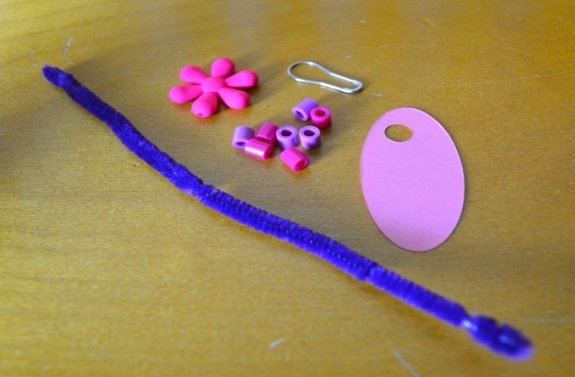 Please join Cadette Troop 55092 for the 3rd Annual S.W.A.P.S. Event.  Learn about Girl Scout Traditions and Customs.  Many table stations again this year with some new S.W.A.P.S. and a few old favorites.Date:  Friday, January 26, 2018Time:  6:30 to 8:30Where:  Falcon Ridge MS – Cafeteria (lower level)RSVP requested to make sure we have enough supplies for everyone.  We will have a free-will can for Family Giving as well.  Thanks2018 S.W.A.P.S.Troop Number:  ____________________________Leaders:  ____________________________________Girls: (optional) ________________________________________________________________________________________________________________________Cost per Girl:  $6 x _____ = __________Please send registration & payment to:Troop 55092 c/o Sally Blake & Molly Munson7492 Germane TrailApple Valley, MN  55124Phone: 952-686-4083Email:  chickaleemom@gmail.com